  PORTARIA Nº 148DE 01 DE DEZEMBRO DE 2023.“Dispõe sobre a Concessão de Licença Prêmio a servidora municipal.” 		FRANCISCO DE ASSIS ARAÚJO JUNIOR, Prefeito Municipal de Malhador, no uso de suas atribuições que lhe confere o artigo 60, da Lei Municipal 052/1987,		RESOLVE:		Art. 1° Conceder Licença Prêmio de 02 (dois) meses, referente ao período de 01 de dezembro de 2023 a 01 de fevereiro 2024, a servidora JOSEANE ANDRADE, portadora do registro de identidade n°121.291-0, emitida pela SSP/SE, inscrita no CPF/MF sob o n° 929.757.205-72 no cargo efetivo de Agente de Endemias, integrante do quadro de pessoal efetivo do Poder Executivo, lotada na Secretaria Municipal de Saúde.	Art. 2° Esta portaria entra em vigor na data de sua publicação, revogadas as disposições em contrários.Gabinete do Prefeito, Malhador (SE), em 01 de dezembro de 2023.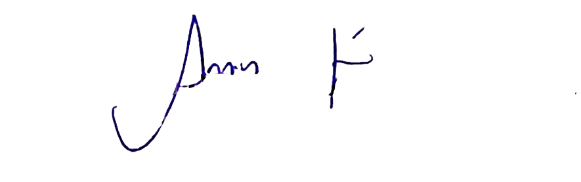 FRANCISCO DE ASSIS ARAÚJO JUNIORPrefeito